	№
О внесении изменений в постановление администрации муниципального района «Сосногорск» от 05.08.2020 № 1378 «Об утверждении административного регламента предоставления муниципальной услуги «Предоставление в собственность земельных участков, находящихся в собственности муниципального образования, и земельных участков, государственная собственность на которые не разграничена, за плату без проведения торгов»В соответствии с частью 15 статьи 13 Федерального закона Российской Федерации от 27.07.2010 № 210-ФЗ «Об организации предоставления государственных и муниципальных услуг», Федерального закона от 06.10.2003 № 131-ФЗ «Об общих принципах организации местного самоуправления в Российской Федерации», Постановления администрации муниципального района «Сосногорск» от 23.10.2018 № 1729 «Об утверждении порядка разработки и утверждения административных регламентов предоставления муниципальных услуг Администрацией муниципального района «Сосногорск, Администрация муниципального района «Сосногорск»ПОСТАНОВЛЯЕТ:1. Внести в приложение к постановлению администрации муниципального района «Сосногорск» от 05.08.2020 № 1378 «Об утверждении административного регламента предоставления муниципальной услуги «Предоставление в собственность земельных участков, находящихся в собственности муниципального образования, и земельных участков, государственная собственность на которые не разграничена, за плату без проведения торгов» следующие изменения:1.1. пункт 1.2.4 изложить в следующей редакции:«1.2.4. Сельскохозяйственная организация или крестьянско-фермерское хозяйство, в отношении земельных участков в случаях, установленных Федеральным законом от 24.07.2002 N 101-ФЗ «Об обороте земель сельскохозяйственного назначения1.2.  пункт 1.2.7 изложить в следующей редакции:  «1.2.7. Некоммерческая организация, созданная гражданами, для комплексного освоения территории в целях индивидуального жилищного строительства (за исключением земельных участков, отнесенных к имуществу общего пользования), членам этой некоммерческой организации или, если это предусмотрено решением общего собрания членов этой некоммерческой организации, этой некоммерческой организации»;1.3. пункт 1.2.9 Административного регламента исключить;1.4. в абзаце втором пункта 2.4 Административного регламента после слов «в течение десяти» дополнить словом «календарных»;1.5. подпункт 27 пункта 2.14 исключить;1.6. в абзаце втором пункта 3.10.3 после слов «в системе электронного документооборота» дополнить словами «специалистом»;1.7.абзац первый пункта 3.14.7 дополнить словами «специалистом Органа»;1.8. абзац четвертый пункта 5.3  изложить в следующей редакции:«5.3. Жалобы на решения и действия (бездействия) руководителя Органа подаются в администрацию муниципального образования муниципального района «Сосногорск»       2. Настоящее постановление вступает в силу со дня его официального опубликования.      3. Контроль за исполнением настоящего постановления возложить на председателя Комитета по управлению имуществом администрации муниципального района "Сосногорск".Глава муниципального района «Сосногорск» - руководитель администрации                                        		    С.В. Дегтяренко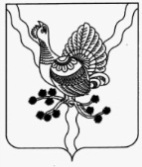 АДМИНИСТРАЦИЯМУНИЦИПАЛЬНОГО   РАЙОНА                                             «СОСНОГОРСК»«СОСНОГОРСК»МУНИЦИПАЛЬНÖЙРАЙОНСААДМИНИСТРАЦИЯПОСТАНОВЛЕНИЕШУÖМот «    »            2020г. Сосногорск